ОПРОСНЫЙ ЛИСТ ДЛЯ ПОДБОРА КОМПЛЕКСА ОЧИСТНЫХ СООРУЖЕНИЙ БИОЛОГИЧЕСКОЙ  ОЧИСТКИ ХОЗЯЙСТВЕННО-БЫТОВЫХ СТОЧНЫХ ВОД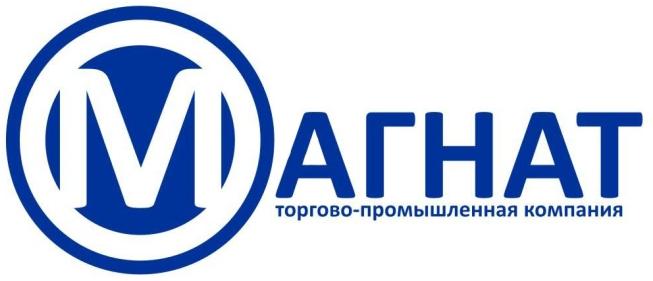 ООО «ТД МАГНАТ» тел.: +7 (495) 414-11-12; Сайт: tpkmagnat.ru  E-mail: info@tpkmagnat.ruИНН/ КПП: 7714919755/771401001;  ОГРН: 5137746011530; ОКПО: 18933979 
р/с 40702810408510000428 в Филиал "ЦЕНТРАЛЬНЫЙ" Банка ВТБ ПАО              г. Москва, к/с 30101810145250000411, БИК 044525411.Адрес объекта:Адрес объекта:Адрес объекта:Адрес объекта:Заказчик: Заказчик: Заказчик: Заказчик: Контактное лицо:Контактное лицо:Контактное лицо:Контактное лицо:Телефон/ факс/ e-mail:Телефон/ факс/ e-mail:Телефон/ факс/ e-mail:Телефон/ факс/ e-mail:Проектировщик:Проектировщик:Проектировщик:Проектировщик:Телефон/ факс/ e-mail:Телефон/ факс/ e-mail:Телефон/ факс/ e-mail:Телефон/ факс/ e-mail:Вариант исполнения очистных сооруженийВариант исполнения очистных сооруженийВариант исполнения очистных сооруженийВариант исполнения очистных сооруженийВариант исполнения очистных сооруженийВариант исполнения очистных сооруженийВариант исполнения очистных сооруженийВариант исполнения очистных сооруженийВариант исполнения очистных сооруженийВариант исполнения очистных сооруженийВариант исполнения очистных сооруженийВариант исполнения очистных сооруженийВариант исполнения очистных сооруженийВариант исполнения очистных сооруженийВариант исполнения очистных сооруженийВариант исполнения очистных сооруженийВариант исполнения очистных сооруженийВариант исполнения очистных сооруженийВариант исполнения очистных сооруженийВариант исполнения очистных сооруженийВариант исполнения очистных сооруженийВариант исполнения очистных сооруженийВариант исполнения очистных сооруженийВариант исполнения очистных сооруженийПодземный вариантПодземный вариантПодземный вариант/     Надземный вариант/     Надземный вариант/     Надземный вариант/     Надземный вариант/     Надземный вариант/     Надземный вариант/     Надземный вариант     2. Технические характеристики КОС:     2. Технические характеристики КОС:     2. Технические характеристики КОС:     2. Технические характеристики КОС:     2. Технические характеристики КОС:     2. Технические характеристики КОС:     2. Технические характеристики КОС:     2. Технические характеристики КОС:     2. Технические характеристики КОС:     2. Технические характеристики КОС:     2. Технические характеристики КОС:     2. Технические характеристики КОС:     2. Технические характеристики КОС:     2. Технические характеристики КОС:     2. Технические характеристики КОС:     2. Технические характеристики КОС:     2. Технические характеристики КОС:     2. Технические характеристики КОС:     2. Технические характеристики КОС:     2. Технические характеристики КОС:     2. Технические характеристики КОС:     2. Технические характеристики КОС:Производительность:  Qсут. = __________ м3/сут;  qчас.ср. = __________ м3/час;   Qчас.max. = __________ м3/часПроизводительность:  Qсут. = __________ м3/сут;  qчас.ср. = __________ м3/час;   Qчас.max. = __________ м3/часПроизводительность:  Qсут. = __________ м3/сут;  qчас.ср. = __________ м3/час;   Qчас.max. = __________ м3/часПроизводительность:  Qсут. = __________ м3/сут;  qчас.ср. = __________ м3/час;   Qчас.max. = __________ м3/часПроизводительность:  Qсут. = __________ м3/сут;  qчас.ср. = __________ м3/час;   Qчас.max. = __________ м3/часПроизводительность:  Qсут. = __________ м3/сут;  qчас.ср. = __________ м3/час;   Qчас.max. = __________ м3/часПроизводительность:  Qсут. = __________ м3/сут;  qчас.ср. = __________ м3/час;   Qчас.max. = __________ м3/часПроизводительность:  Qсут. = __________ м3/сут;  qчас.ср. = __________ м3/час;   Qчас.max. = __________ м3/часПроизводительность:  Qсут. = __________ м3/сут;  qчас.ср. = __________ м3/час;   Qчас.max. = __________ м3/часПроизводительность:  Qсут. = __________ м3/сут;  qчас.ср. = __________ м3/час;   Qчас.max. = __________ м3/часПроизводительность:  Qсут. = __________ м3/сут;  qчас.ср. = __________ м3/час;   Qчас.max. = __________ м3/часПроизводительность:  Qсут. = __________ м3/сут;  qчас.ср. = __________ м3/час;   Qчас.max. = __________ м3/часПроизводительность:  Qсут. = __________ м3/сут;  qчас.ср. = __________ м3/час;   Qчас.max. = __________ м3/часПроизводительность:  Qсут. = __________ м3/сут;  qчас.ср. = __________ м3/час;   Qчас.max. = __________ м3/часПроизводительность:  Qсут. = __________ м3/сут;  qчас.ср. = __________ м3/час;   Qчас.max. = __________ м3/часПроизводительность:  Qсут. = __________ м3/сут;  qчас.ср. = __________ м3/час;   Qчас.max. = __________ м3/часПроизводительность:  Qсут. = __________ м3/сут;  qчас.ср. = __________ м3/час;   Qчас.max. = __________ м3/часПроизводительность:  Qсут. = __________ м3/сут;  qчас.ср. = __________ м3/час;   Qчас.max. = __________ м3/часПроизводительность:  Qсут. = __________ м3/сут;  qчас.ср. = __________ м3/час;   Qчас.max. = __________ м3/часПроизводительность:  Qсут. = __________ м3/сут;  qчас.ср. = __________ м3/час;   Qчас.max. = __________ м3/часПроизводительность:  Qсут. = __________ м3/сут;  qчас.ср. = __________ м3/час;   Qчас.max. = __________ м3/часПроизводительность:  Qсут. = __________ м3/сут;  qчас.ср. = __________ м3/час;   Qчас.max. = __________ м3/часПроизводительность:  Qсут. = __________ м3/сут;  qчас.ср. = __________ м3/час;   Qчас.max. = __________ м3/часПроизводительность:  Qсут. = __________ м3/сут;  qчас.ср. = __________ м3/час;   Qчас.max. = __________ м3/часКоличество водопользователей:  ___________ челКоличество водопользователей:  ___________ челКоличество водопользователей:  ___________ челКоличество водопользователей:  ___________ челКоличество водопользователей:  ___________ челКоличество водопользователей:  ___________ челКоличество водопользователей:  ___________ челКоличество водопользователей:  ___________ челКоличество водопользователей:  ___________ челКоличество водопользователей:  ___________ челКоличество водопользователей:  ___________ челКоличество водопользователей:  ___________ челКоличество водопользователей:  ___________ челКоличество водопользователей:  ___________ челКоличество водопользователей:  ___________ челКоличество водопользователей:  ___________ челКоличество водопользователей:  ___________ челКоличество водопользователей:  ___________ челКоличество водопользователей:  ___________ челКоличество водопользователей:  ___________ челКоличество водопользователей:  ___________ челКоличество водопользователей:  ___________ челРежим поступления стоков:     напорный Режим поступления стоков:     напорный Режим поступления стоков:     напорный Режим поступления стоков:     напорный Режим поступления стоков:     напорный Режим поступления стоков:     напорный Режим поступления стоков:     напорный /  безнапорный/  безнапорный/  безнапорный/  безнапорный/  безнапорный  (нужное отметить)  (нужное отметить)  (нужное отметить)  (нужное отметить)  (нужное отметить)  (нужное отметить)  (нужное отметить)Подводящий коллектор:  глубина заложения _________ м.;    диаметр _________ мм.;   материал ________Подводящий коллектор:  глубина заложения _________ м.;    диаметр _________ мм.;   материал ________Подводящий коллектор:  глубина заложения _________ м.;    диаметр _________ мм.;   материал ________Подводящий коллектор:  глубина заложения _________ м.;    диаметр _________ мм.;   материал ________Подводящий коллектор:  глубина заложения _________ м.;    диаметр _________ мм.;   материал ________Подводящий коллектор:  глубина заложения _________ м.;    диаметр _________ мм.;   материал ________Подводящий коллектор:  глубина заложения _________ м.;    диаметр _________ мм.;   материал ________Подводящий коллектор:  глубина заложения _________ м.;    диаметр _________ мм.;   материал ________Подводящий коллектор:  глубина заложения _________ м.;    диаметр _________ мм.;   материал ________Подводящий коллектор:  глубина заложения _________ м.;    диаметр _________ мм.;   материал ________Подводящий коллектор:  глубина заложения _________ м.;    диаметр _________ мм.;   материал ________Подводящий коллектор:  глубина заложения _________ м.;    диаметр _________ мм.;   материал ________Подводящий коллектор:  глубина заложения _________ м.;    диаметр _________ мм.;   материал ________Подводящий коллектор:  глубина заложения _________ м.;    диаметр _________ мм.;   материал ________Подводящий коллектор:  глубина заложения _________ м.;    диаметр _________ мм.;   материал ________Подводящий коллектор:  глубина заложения _________ м.;    диаметр _________ мм.;   материал ________Подводящий коллектор:  глубина заложения _________ м.;    диаметр _________ мм.;   материал ________Подводящий коллектор:  глубина заложения _________ м.;    диаметр _________ мм.;   материал ________Подводящий коллектор:  глубина заложения _________ м.;    диаметр _________ мм.;   материал ________Подводящий коллектор:  глубина заложения _________ м.;    диаметр _________ мм.;   материал ________Подводящий коллектор:  глубина заложения _________ м.;    диаметр _________ мм.;   материал ________Подводящий коллектор:  глубина заложения _________ м.;    диаметр _________ мм.;   материал ________Подводящий коллектор:  глубина заложения _________ м.;    диаметр _________ мм.;   материал ________3. Химический состав сточных вод:3. Химический состав сточных вод:3. Химический состав сточных вод:3. Химический состав сточных вод:3. Химический состав сточных вод:3. Химический состав сточных вод:3. Химический состав сточных вод:3. Химический состав сточных вод:4. Гидрогеологические условия на объекте:4. Гидрогеологические условия на объекте:4. Гидрогеологические условия на объекте:4. Гидрогеологические условия на объекте:4. Гидрогеологические условия на объекте:4. Гидрогеологические условия на объекте:4. Гидрогеологические условия на объекте:4. Гидрогеологические условия на объекте:4. Гидрогеологические условия на объекте:4. Гидрогеологические условия на объекте:4. Гидрогеологические условия на объекте:4. Гидрогеологические условия на объекте:4. Гидрогеологические условия на объекте:4. Гидрогеологические условия на объекте:4. Гидрогеологические условия на объекте:температуратемпературатемпература0С0СУровень грунтовых вод (УГВ)   -   _________  мУровень грунтовых вод (УГВ)   -   _________  мУровень грунтовых вод (УГВ)   -   _________  мУровень грунтовых вод (УГВ)   -   _________  мУровень грунтовых вод (УГВ)   -   _________  мУровень грунтовых вод (УГВ)   -   _________  мУровень грунтовых вод (УГВ)   -   _________  мУровень грунтовых вод (УГВ)   -   _________  мУровень грунтовых вод (УГВ)   -   _________  мУровень грунтовых вод (УГВ)   -   _________  мУровень грунтовых вод (УГВ)   -   _________  мУровень грунтовых вод (УГВ)   -   _________  мУровень грунтовых вод (УГВ)   -   _________  мУровень грунтовых вод (УГВ)   -   _________  мpHpHpHмг/лмг/лИнженерно-геологические элементы (ИГЭ):Инженерно-геологические элементы (ИГЭ):Инженерно-геологические элементы (ИГЭ):Инженерно-геологические элементы (ИГЭ):Инженерно-геологические элементы (ИГЭ):Инженерно-геологические элементы (ИГЭ):Инженерно-геологические элементы (ИГЭ):Инженерно-геологические элементы (ИГЭ):Инженерно-геологические элементы (ИГЭ):Инженерно-геологические элементы (ИГЭ):Инженерно-геологические элементы (ИГЭ):Инженерно-геологические элементы (ИГЭ):Инженерно-геологические элементы (ИГЭ):Инженерно-геологические элементы (ИГЭ):БПК5БПК5БПК5мг/лмг/л№НаименованиеНаименованиеНаименованиеНаименованиеНаименованиеНаименованиеНаименованиеНаименованиеНаименованиеНаименованиеМощность слоя, мМощность слоя, мМощность слоя, мМощность слоя, мвзвешенные веществавзвешенные веществавзвешенные веществамг/лмг/л1азот аммонийныйазот аммонийныйазот аммонийныймг/лмг/л2азот нитритовазот нитритовазот нитритовмг/лмг/л3азот нитратовазот нитратовазот нитратовмг/лмг/л4фосфор фосфатовфосфор фосфатовфосфор фосфатовмг/лмг/л55. Условия сброса очищенной воды:5. Условия сброса очищенной воды:5. Условия сброса очищенной воды:5. Условия сброса очищенной воды:5. Условия сброса очищенной воды:5. Условия сброса очищенной воды:5. Условия сброса очищенной воды:5. Условия сброса очищенной воды:6. Способ утилизации осадка: 6. Способ утилизации осадка: 6. Способ утилизации осадка: 6. Способ утилизации осадка: 6. Способ утилизации осадка: 6. Способ утилизации осадка: 6. Способ утилизации осадка: 6. Способ утилизации осадка: 6. Способ утилизации осадка: 6. Способ утилизации осадка: 6. Способ утилизации осадка: 6. Способ утилизации осадка: 6. Способ утилизации осадка: 6. Способ утилизации осадка:               −  В сети городской канализации               −  В сети городской канализации               −  В сети городской канализации               −  В сети городской канализации               −  В сети городской канализации               −  В сети городской канализации               −  В сети городской канализации −  На иловых и песковых площадках −  На иловых и песковых площадках −  На иловых и песковых площадках −  На иловых и песковых площадках −  На иловых и песковых площадках −  На иловых и песковых площадках −  На иловых и песковых площадках −  На иловых и песковых площадках −  На иловых и песковых площадках −  На иловых и песковых площадках −  На иловых и песковых площадках −  На иловых и песковых площадках −  На иловых и песковых площадках −  На иловых и песковых площадках               −  В грунт  (дренаж)              −  В грунт  (дренаж)              −  В грунт  (дренаж)              −  В грунт  (дренаж)              −  В грунт  (дренаж)              −  В грунт  (дренаж)              −  В грунт  (дренаж)−  В емкость-илонакопитель с последующей откачкой −  В емкость-илонакопитель с последующей откачкой −  В емкость-илонакопитель с последующей откачкой −  В емкость-илонакопитель с последующей откачкой −  В емкость-илонакопитель с последующей откачкой −  В емкость-илонакопитель с последующей откачкой −  В емкость-илонакопитель с последующей откачкой −  В емкость-илонакопитель с последующей откачкой −  В емкость-илонакопитель с последующей откачкой −  В емкость-илонакопитель с последующей откачкой −  В емкость-илонакопитель с последующей откачкой −  В емкость-илонакопитель с последующей откачкой −  В емкость-илонакопитель с последующей откачкой −  В емкость-илонакопитель с последующей откачкой               −  На рельеф              −  На рельеф              −  На рельеф              −  На рельеф              −  На рельеф              −  На рельеф              −  На рельеф−  Механическое обезвоживание и обеззараживание −  Механическое обезвоживание и обеззараживание −  Механическое обезвоживание и обеззараживание −  Механическое обезвоживание и обеззараживание −  Механическое обезвоживание и обеззараживание −  Механическое обезвоживание и обеззараживание −  Механическое обезвоживание и обеззараживание −  Механическое обезвоживание и обеззараживание −  Механическое обезвоживание и обеззараживание −  Механическое обезвоживание и обеззараживание −  Механическое обезвоживание и обеззараживание −  Механическое обезвоживание и обеззараживание −  Механическое обезвоживание и обеззараживание −  Механическое обезвоживание и обеззараживание               −  В водоем              −  В водоем              −  В водоем              −  В водоем              −  В водоем              −  В водоем              −  В водоем     (классификация водоема_____________)     (классификация водоема_____________)     (классификация водоема_____________)     (классификация водоема_____________)     (классификация водоема_____________)     (классификация водоема_____________)     (классификация водоема_____________)     (классификация водоема_____________)7. Дополнительные требования:7. Дополнительные требования:7. Дополнительные требования:7. Дополнительные требования:7. Дополнительные требования:7. Дополнительные требования:7. Дополнительные требования:7. Дополнительные требования:7. Дополнительные требования:7. Дополнительные требования:7. Дополнительные требования:7. Дополнительные требования:7. Дополнительные требования:7. Дополнительные требования:7. Дополнительные требования:7. Дополнительные требования:7. Дополнительные требования:7. Дополнительные требования:7. Дополнительные требования:7. Дополнительные требования:7. Дополнительные требования:7. Дополнительные требования:7. Дополнительные требования:7. Дополнительные требования: